                                                                         ТерроризмТерроризм— это одно из самых страшных преступлений. Бандиты совершают его, чтобы добиться своих злых целей. Для этого они нагнетают страх в обществе и совершают насилие над людьми. Все террористы — преступники, и после того, как они попадают в руки стражам правопорядка, их судят и сажают в тюрьмы.  К сожалению, угроза терактов существует, и лучше всего быть к ней готовыми. Вы никогда не должны бояться, и это — главное. Но вы всегда должны быть настороже. Нужно быть внимательным к тому, что происходит вокруг, замечать, всели нормально. Надо знать, где находятся выходы из здания, в котором вы находитесь. Нельзя принимать пакеты, сумки, коробки и даже подарки от посторонних людей. Ни в коем случае нельзя трогать предметы, оставленные на улице, в транспорте, в магазинах и общественных местах, даже если это игрушки, мобильные телефоны. Надо знать, где находится ближайшие травмпункт и поликлиника, на случай, если вы или кто-то из ваших родных или знакомых получил ранение или травму. Всегда относитесь серьезно к просьбам покинуть здание (эвакуироваться), даже если вам говорят, что это учения. Такие просьбы надо выполнять обязательно! Если объявили эвакуацию, помните, что надо держаться подальше от окон,  дверей. В чрезвычайных ситуациях следуйте указаниям родителей и старших. Если все же бедствие произошло, не мешайте работе спасателей, полицейских, врачей, пожарных.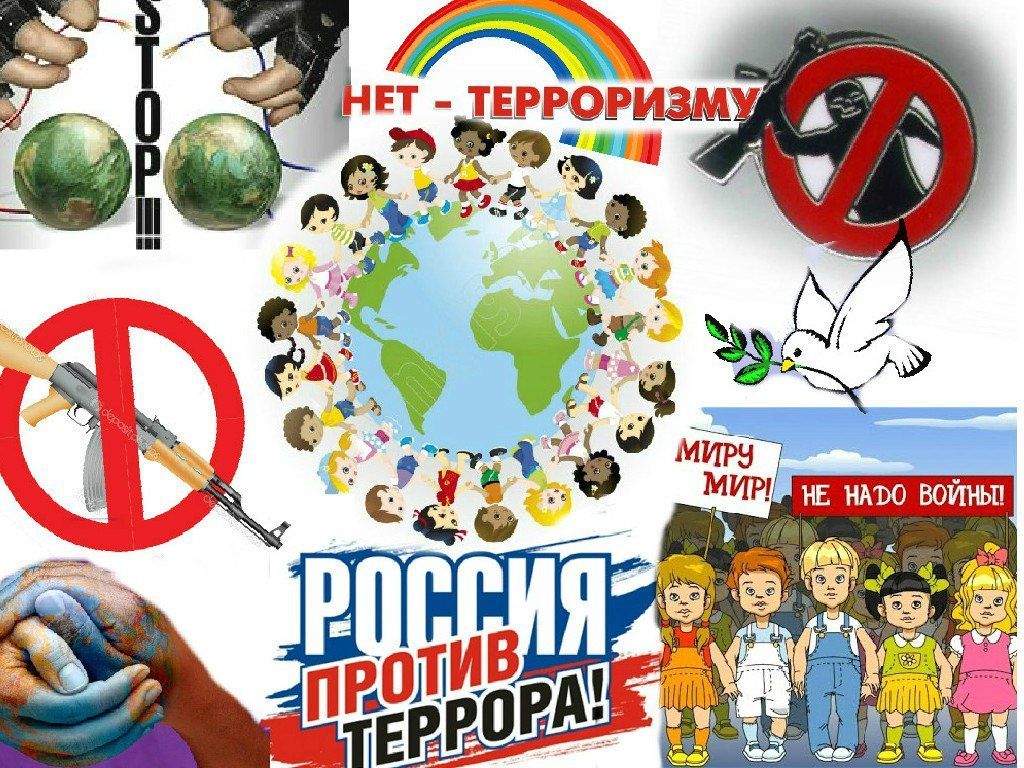 Просмотров всего: 41, сегодня: 1 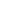 